Middle East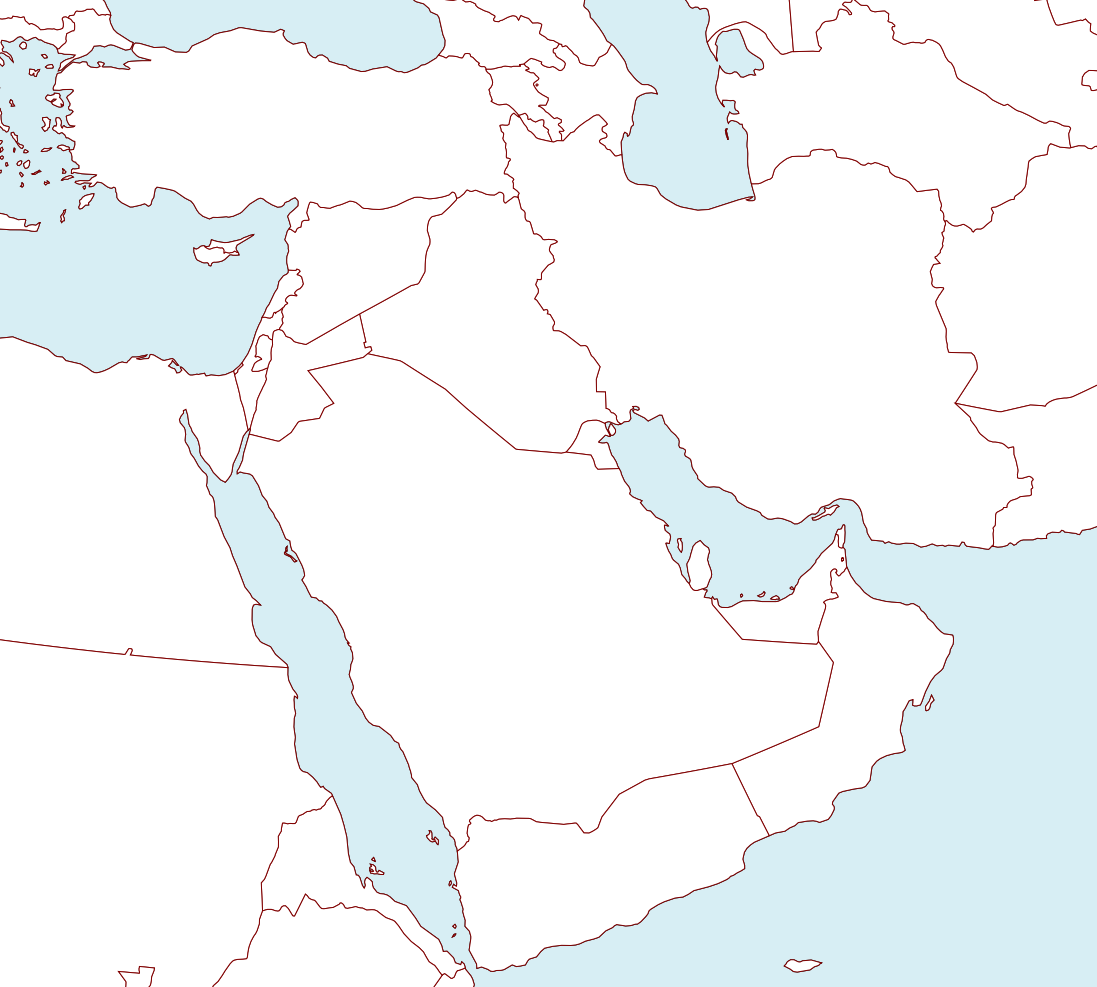 Practice at: http://www.sheppardsoftware.com/Middle-east_Geography.htm  or   tinyurl.com/yfmgud3Countries:BahrainCyprusGolan HeightsIranIraqIsraelJordanKuwaitLebanonOmanPalestinian TerritoriesQatarSaudi ArabiaSyriaTurkeyUnited Arab EmiratesYemenBodies of Water:Persian GulfRed SeaGulf of OmanGulf of AdenCaspian SeaMediterranean Sea